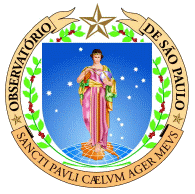 1400110 – Laboratório de Física da Terra e do UniversoExperimento de Astronomia No._____                                Data:____________Nome: __________________________________________________________Nº USP___________________                                                           Redshift e a Lei de Hubble                                                      Roteiro Preparatório para o experimento e questões relacionadas com o tema Idade do Universo1. Objetivos: utilizaremos os espectros de galáxias para medir suas velocidades. Quais são as formulas básicas a serem adotadas? 					 2. Material Utilizado:  Iremos medir a posição da linha H nos espectros de algumas galáxias. Qual é o comprimento de onda dessa linha (medido em laboratório)?  Quais são as 4 galáxias?   3.  Construção do Gráfico. Para determinar a constante de Hubble vamos plotar os dados de velocidade em função da distância para uma lista de galáxias. Para agilizar os trabalhos em classe, preparar os itens 1 (preenchimento da tabela – página 3)  e 2 (construção do gráfico – página 4)  para todas as galáxias cujo redshift (z) já foi dado. Ou seja, todas da lista exceto as 4 primeiras.4.  Redshift. Qual objeto será estudado na última Folha de Atividades (pág. 6)? Quais objetivos dessa atividade?